22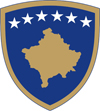 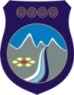 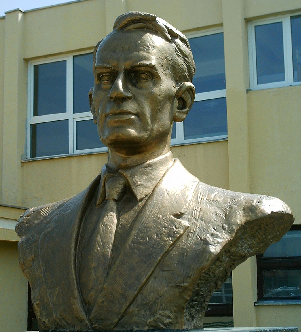 	                 REPUBLIKA E KOSOVËS                     SHKOLLA E MESME TEKNIKE “ MITHAT FRASHËRI “   GURRAKOC- ISTOG                                                      E;mail:   shmt-gurakoc@hotmail.com	                    Tel. 039 456 637Në bazë të Ligjit për Arsim dhe Aftësimin e të rriturve 02/L-64, neni 16 pika 1 dhe ligjit mbi Arsim në Komunat e Republikës së Kosovës 03/L-068Shkolla e mesme teknike “ Mithat Frashëri” në Gurrakoc në bashkëpunim me Drejtorinë Komunale të Arsimit dhe Kulturës në IstogSHPALL KONKURSPër regjistrimin e kandidatëve për arsim për të rritur në klasat X-XI-XII-XIIIRegjisitrimi bëhët në shkolllën e mesme në këto drejtime:Elektroteknikë		..	..	20 vendeHotelieri		..	..	20 vendeMakineri		..	..	20 vendeNdërtimtari	..	..	..	20 vendeKushtet:Regjistrimi vijues në programin “Arsimi për të rritur “, behët sipas procedurave të njejta të regjistrimit për nxënësit e rregullt, siq është paraparë ne nenit 10.2 pikat a,b dhe nenit 17.3 TE Ligjit mbi Arsimin Fillor dhe të mësem në Kosovë.Ne programin “Arsimi për të Rritur” në shkollat e mesme te larta, vujuesve ju mundësohet që një vit të plotë shkollor ta përfundojnë një afat prej 18 javëve të mësimit ( UA nr. 11/2011)të drejt regjistrimi kanë të gjithë të interesuarit të cilët kanë kaluar  moshën 18.Dokumentet e nevojshme për regjistrim:Dëftesa e klasave të kryera,Certifikata e lindjësPagesaShkollimi në nivelin e arsimit të mësem të lartë është me pagesë. Participimi behët në bazë të udhëzimit administrative, MASHT nr. 30/2011Pagesa behët në gjirollogarinë komunale të participimit për arsim  ( paraprakisht në shkollë merret Unirefi )Pagesa vijuese për vijimin dhe për përfundimin e arsimit dhe atësimit për të rritur ne shkollat e mesme të larta profesionale do të jetë:Për regjistrimin e vitit për një klasë 100 EuroPraktika profesionale 50 euroPër dhënien e provimeve diferencuese apo plotësuese 10 EuroPër provimin përfundimtar të klasës, qertifikatën 30 EuroPer diploma te perfundimit te shkollimit 50 Euro.Pagesa bëhet në xhirollogarine përkatëse të institucionit përmes bankësVijuesit të cilët ndërrojnë profilet do të ju nënshtrohen provimeve diferenciale bazuar në UA 30/2011 të MASHT.Kandidatët të cilet nderrojnë drejtimin janë të obliguar që paraprakisht te ju nënshtrohen provimeve plotësuese diferenciale.Dhënia e povimeve plotësuese dhe diferenciale behët në afat të veqantë nga vijimi i klasës për të cilën kandidati është paraqitur për regjistrim. Diplomat të cilat merren në programin “ Arsimi dhe Aftësimi për të rritur” janë të barasvlefshme me diplomat e mësimit të rregullt.Konkursi është I hapu 15 ditë, nga dita e publikimit në mjetet e informimit.Gurrakoc me 11.10.2018	Drejtori :	Drita Ferati	_______________